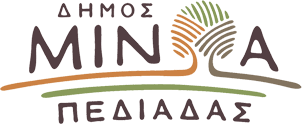 Αρκαλοχώρι, 24/ 12 /2022Προς: ΜΜΕΔΕΛΤΙΟ ΤΥΠΟΥΠαραμονή Χριστουγέννων:  Ημέρα ανταλλαγής ευχών για τον Δήμαρχο Μινώα Πεδιάδας    Κοντά στους καταστηματάρχες, τους παραγωγούς της λαϊκής αγοράς και τους πολίτες του Δήμου βρέθηκε ο Δήμαρχος Μινώα Πεδιάδας Μανώλης Φραγκάκης, παραμονή των Χριστουγέννων, συνοδευόμενος από τον Μητροπολίτη Αρκαλοχωρίου Καστελλίου και Βιάννου κ.κ. Ανδρέα, αλλά και τους Αντιδημάρχους Κώστα Αραβιάκη, Μανώλη Ζαμπουλάκη και Στέλιο Καλομοίρη.     Ο Δήμαρχος επισκέφθηκε τη λαϊκή και την κεντρική αγορά του Αρκαλοχωρίου και αντάλλαξε ευχές με τους παραγωγούς, τους καταστηματάρχες και τους πολίτες, για υγεία, χαρά,  επιμονή και  αποφασιστικότητα για την αντιμετώπιση κάθε πρόκλησης στη ζωή και την καθημερινότητα τους.    Αμέσως μετά ο Δήμαρχος Μινώα Πεδιάδας επισκέφθηκε το τοπικό Αστυνομικό Τμήμα, όπου αντάλλαξε ευχές με τη  Διοικήτρια Ιωάννα Χουλάκη και το προσωπικό του Α.Τ.